Rychlospojka SV 200Obsah dodávky: 1 kusSortiment: K
Typové číslo: 0055.0028Výrobce: MAICO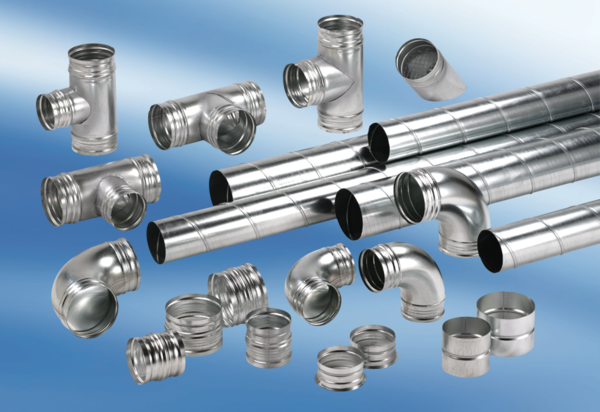 